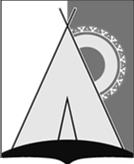 АДМИНИСТРАЦИЯ СЕЛЬСКОГО ПОСЕЛЕНИЯ РУССКИНСКАЯСургутского районаХанты-Мансийского автономного округа - ЮгрыПОСТАНОВЛЕНИЕ«25» июня 2019 года							                                  № 98д. РусскинскаяО внесении изменений в постановление администрации сельского поселения Русскинская от 03.10.2016 №111«Об утверждении административного регламента исполнения муниципальнойфункции по осуществлениюмуниципальногожилищного контроля на территории сельского поселения Русскинская»В целях приведения муниципальных правовых актов в соответствие с действующим законодательством:	1. Внести в постановление администрации сельского поселения Русскинская от 03.10.2016 №111 «Об утверждении административного регламента исполнения муниципальнойфункции по осуществлениюмуниципальногожилищного контроля на территории сельского поселения Русскинская» следующее изменение:	1.1. В подпункте 2)  пункта 1.6 раздела 1 приложения к постановлению слова  «с согласия собственников помещений в многоквартирном доме посещать жилые помещения и проводить их обследования» заменить словами «с согласия собственников помещений в многоквартирном доме, нанимателей жилых помещений по договорам социального найма, нанимателей жилых помещений по договорам найма жилых помещений жилищного фонда социального использования посещать такие помещения в многоквартирном доме и проводить их обследования». 	1.2. В пункте 3.5.1 раздела 3 приложения к постановлению после слов «общего имущества в данном доме,» дополнить словами «о фактах нарушения требований порядка осуществления перепланировки и (или) переустройства помещений в многоквартирном доме,». 2. Настоящее постановление вступает в силу после официального опубликования.  3. Опубликовать настоящее постановление и разместить на официальном сайте органов местного самоуправления сельского поселения Русскинская.Глава сельского поселения Русскинская                                                  А.Н. Соболев